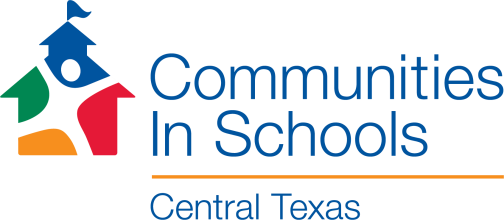 Title (Font, Calibri, 20)Action Items: DateTimeLocationAttendees:  Agenda ItemsPresenterTime Allotted 